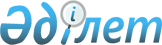 О разработке проекта Стратегии развития единой системы технического регулирования, применения санитарных, ветеринарных и фитосанитарных мер Таможенного союза на 2011-2015 годы
					
			Утративший силу
			
			
		
					Решение Комиссии таможенного союза от 20 сентября 2010 года № 406. Утратило силу решением Коллегии Евразийской экономической комиссии от 17 июля 2018 года № 112.
      Сноска. Утратило силу решением Коллегии Евразийской экономической комиссии от 17.07.2018 № 112 (вступает в силу по истечении 30 календарных дней с даты его официального опубликования).
      Комиссия Таможенного союза решила:
      1. Координационному комитету по техническому регулированию, применению санитарных, ветеринарных и фитосанитарных мер при Комиссии Таможенного союза совместно с заинтересованными органами государственного управления, организациями науки и бизнеса Сторон разработать проект Стратегии развития единой системы технического регулирования, применения санитарных, ветеринарных и фитосанитарных мер Таможенного союза на 2011-2015 годы (далее – проект Стратегии).
      2. Внести проект Стратегии для рассмотрения на заседание Комиссии Таможенного союза в ноябре 2010 года в установленном порядке.
      Члены Комиссии Таможенного союза:
					© 2012. РГП на ПХВ «Институт законодательства и правовой информации Республики Казахстан» Министерства юстиции Республики Казахстан
				
От Республики
Беларусь
От Республики
Казахстан
От Российской
Федерации
А. Кобяков
У. Шукеев
И. Шувалов